INDICAÇÃO Nº 2320/2017Indica ao Poder Executivo Municipal a roçagem da guia na esquina das ruas Prudente de Moraes e João XXIII, no Centro.Excelentíssimo Senhor Prefeito Municipal, Nos termos do Art. 108 do Regimento Interno desta Casa de Leis, dirijo-me a Vossa Excelência para sugerir que, por intermédio do Setor competente, seja executada a roçagem da guia na esquina das ruas Prudente de Moraes e João XXIII, no Centro, neste município. Justificativa:Conforme visita realizada “in loco”, este vereador pôde constatar a necessidade de roçagem da guia, que apresenta mato alto – prejudicando a travessia de pedestres e obrigando-os a caminhar pelo meio fio, sob o risco de sofrer acidentes.Plenário “Dr. Tancredo Neves”, em 03 de março de 2.017.Germina Dottori- Vereadora PV -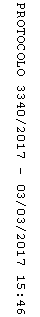 